Blog Reporthttps://tivamalar948.wixsite.com/mysitehttps://nurulamiraabusamah.wixsite.com/amira5th BATCH OF SEA-TVET STUDENT EXCHANGE IN 2020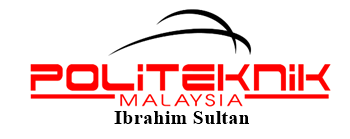 